Cabo VerdeCabo VerdeCabo VerdeCabo VerdeJanuary 2025January 2025January 2025January 2025SundayMondayTuesdayWednesdayThursdayFridaySaturday1234New Year’s Day56789101112131415161718Democracy Day19202122232425Heroes’ Day262728293031NOTES: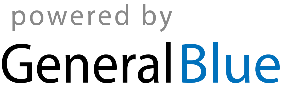 